Занятие 4.1 Законы электрохимииЦель занятия 1. Сформировать знания основных законов электрохимии2. На основании теоретических знаний научиться рассчитывать удельную, эквивалентную электропроводности, степень и константу диссоциации электролитаОсновные понятия, необходимые для изучения темы1. Свойства растворов сильных и слабых электролитов.2. Электропроводность проводников 1-го родаСтруктура занятияI. Входной контроль (оценка исходного уровня знаний – письменный опрос)II. Основная часть (изучение нового материала)III. Решение задач (закрепление изученного материала)Вопросы для самоподготовки к занятию1. Проводники I и II рода (металлы и растворы электролитов). Их краткая характеристика.2. Удельная, эквивалентная и молярная электропроводность. Их изменение с разведением растворов.3. Молярная электропроводность при бесконечном разведении.4. Закон Кольрауша.5. Электропроводность неводных растворов.6. Скорость движения и подвижность ионов.7. Подвижность и гидратация (сольватация ионов).Задания для самоконтроля к занятию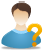 Ответить на вопросы:От чего зависит концентрация ионов в растворе сильного электролита?Как отличить суспензию живых клеток от неживых измерением сопротивления?Почему в измерениях электропроводности применяют переменный ток?Решить задачу:Удельная электропроводность 2,5 н раствора одноосновной слабой кислоты при 25оС равна 8*10−4 Ом−1см1−. Эквивалентная электропроводность при бесконечном разведении = 325 Ом-1см2моль-1. Вычислить степень и константу диссоциации кислоты, рН раствора.При решении проблемно-ситуационной задачи воспользуйтесь предложенным алгоритмом решения:Удельная электрическая проводимость  раствора аммиака равна 4,7610–4 Ом–1см–1. Подвижность ионов NH4+ и ОН– при 25оС соответственно равны 73,5 и 198,3 Ом–1см2моль–1. Рассчитайте молярную проводимость, степень и константу ионизации аммиака, его рКb, рН раствора.Дано:=4,7610–4 Ом–1см–1С=0,175 моль/л+ = 73,5 Ом–1см2моль–1–= 198,3 Ом–1см2моль–1Т=25оСНайти: = ? К= ? = ? рКb = ? pH = ? Решение: Удельная  и молярная  электрические проводимости связаны между собой соотношением          1000 =  ,        		    Сгде С – концентрация в моль/л, 1000 – пересчетный коэффициент из литров в см3.Рассчитываем :      4,7610–41000  =  = 2,72 Ом–1см2моль–1           0,175Степень ионизации  можно вычислить с помощью отношения =/ , где  – молярная проводимость при бесконечном разведении, которая рассчитывается по закону Кольрауша:  = + + – (+ и – – подвижности ионов): = 73,5 + 198,3 = 271,8 Ом–1см2моль–1Отсюда       = 2,72/271,8 = 0,01.В соответствии с законом разведения Оствальда К = 2С/(1–), где К – константа ионизации электролита (в данном случае К = Кb             аммиака); С – концентрация, выраженная в моль/л.Находим Кb:           Кb = 0,0120,175/(1–0,01) = 1,7710–5,отсюда                  рКb = – lgКb = 4,752.Концентрация ионов ОН– в растворе будет равна С:СОН– = 0,010,175 = 0,00175 моль/л.Отсюда рОН = – lg0,00175 = 2,76   и, значит,   pH = 14 – 2,76 = 11,24.Ответ: 2,72 Ом–1см2моль–1, 0,01, 1,7710–5 , 4,752, 11,24. 